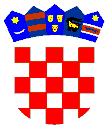 R E P U B L I K A   H R V A T S K A  DUBROVAČKO - NERETVANSKA ŽUPANIJA                              O P Ć I N A   T R P A NJPOVJERENSTVO ZA PROVEDBU JAVNOG NATJEČAJAZA IZBOR VIŠEG REFERENTA ZA UPRAVNO-PRAVNE I                          KOMUNALNE POSLOVEKLASA:   UP/I 112-01/17-01/01URBROJ: 2117/07-05/01-19-5U Trpnju,  02.rujna 2019.OBAVIJEST O TESTIRANJUPisano testiranje u postupku natječaja za prijam u službu na radno mjesto višeg referenta za upravno-pravne i komunalne poslove u Jedinstvenom upravnom odjelu Općine Trpanj, obavit će se dana                       10. listopada 2019. u 13:00 sati,        u prostorijama Općine Trpanj na adresi: Trg Kralja Tomislava 41, 20240 Trpanj.Na testiranje se poziva kandidat koji ispunjava opće i posebne uvjete za prijam u službu na predmetno radno mjesto i to: SPASO MARIĆ iNIKOLA BILIŠUkoliko kandidat ne pristupi provjeri smatrat će se da je povukao prijavu na javni natječaj Nakon obavljenog pisanog testiranja, ukoliko kandidat zadovolji na pismenom testu, održat će se i usmeni intervju.Dostaviti:Kandidatima (telefonom)Web stranica OpćineNa oglasnu ploču								  Za Povjerenstvo								Ines Vlahović Cibilić, dipl.iur. 